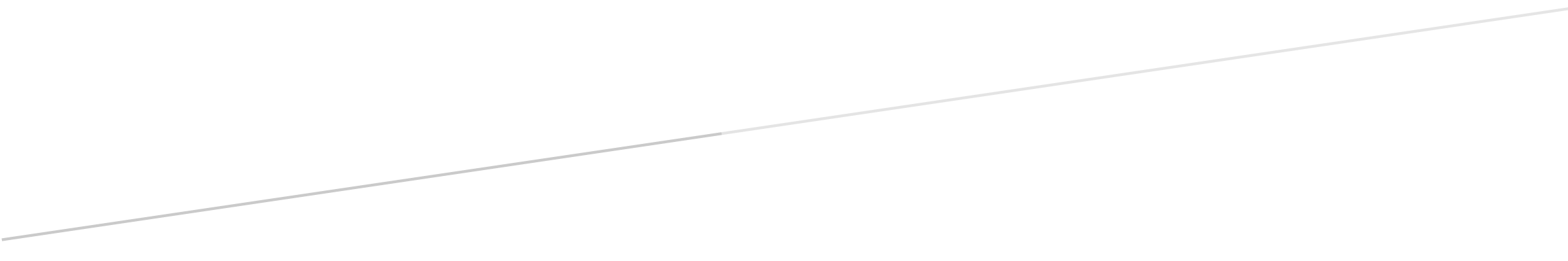 MUĞLA İL MİLLİ EĞİTİM MÜDÜRLÜĞÜOKUL VE KURUMLARIN SİVİL SAVUNMA İŞ VE İŞLEMLERİNE AİT YÖNERGEBİRİNCİ BÖLÜMAMAÇ, HEDEFLER, KAPSAM, DAYANAKAmaç :  Okul ve kurumlarda sivil savunma konularında eğitim ve tatbikatlar yapılarak AFETE HAZIR OKUL             konularında farkındalık yaratmak.Hedefler :Okul ve kurumlarda sivil savunma konularında öğretmen, yönetici ve öğrencilerin AFETE HAZIR OKUL kapsamında bilgi ve becerilerinin arttırılmasını sağlamak.Kapsam :Bu Yönerge; Muğla Millî Eğitim Müdürlüğüne bağlı resmi ve özel tüm okul/kurum yönetici, öğretmen, öğrenci ve velilere kapsar.Dayanak :SİVİL SAVUNMA HAZIRLIK VE PLANLARINA İLİŞKİN MEVZUATLAR 1-Sivil Savunma Hazırlık ve Planlarına ilişkin mevzuat mevcut mu?7126 Sivil Savunma Kanunu6/3150 Sivil Savunma ile İlgili Teşkil ve Tedbirler Tüzüğü,6/3150 Sivil Savunma ile İlgili Şahsi Mükellefiyet Tahliye ve Seyrekleştirme, Planlama ve Diğer Hizmetler Tüzüğü,Daire ve Müesseseler İçin Sivil Savunma İşleri Kılavuzu2941 sayılı Seferberlik ve Savaş Hâli Kanunu2010/912 Yedek Personel Erteleme Yönetmeliği.MSY-82-3 Seferberlik ve Savaş Hali Erteleme Yönergesi5902 Afet ve Acil Durum Yönetimi Başkanlığının Teşkilat ve Görevleri Hakkında KanunSiv. Sav. Uzmanlarının İdari Statüleri, Görevleri, Çalışma Usul ve Esasları ile Eğitimleri Hakkında Yönetmelik,Kimyasal, Biyolojik, Radyolojik ve Nükleer Tehlikelere Dair Görev Yönetmeliği,88/13543 Sabotajlara Karşı Koruma Yönetmeliği,2007/12937 Binaların Yangından Korunması Hakkında Yönetmelik,2000/284 Güvenlik Soruşturması Arşiv Araştırması Yönetmeliği,18/11/1966 tarihli ve 6/7337 sayılı Bakanlar Kurulu Kararıyla yürürlüğe konulan Nöbetçi Memurlarının Görev ve Sorumlulukları ile Çalışma Şekillerini Gösterir Yönetmelik,5188 sayılı Özel Güvenlik Hizmetlerine Dair Kanunun Uygulanmasına İlişkin Yönetmelik,Sığınak Yönetmeliği,Basınçlı Ekipmanlar Yönetmeliği,MEB Afet ve Acil Durum Yönetim Merkezi Yönergesi,MEB KBRN Tehlikelere Dair Görev Yönergesi,MEB Yangın Önleme ve Söndürme Yönergesi,Muğla İli Seferberlik ve Savaş Hali Detay Planı.İl Milli Eğitim Müdürlüğü Afet ve Acil Durum İrtibat Merkezi TalimatıMEB Güvenlik Tedbir ve Müeyyideler Dokümanı Genel Esaslar Talimatı,Milli Eğitim Bakanlığı Nöbet Hizmetleri Özel Talimatı,MEB Sivil Savunma, Seferberlik ve Koruyucu Güvenlik Hizmetleri Denetim ve Performans Rehberi,MEB Belirli gün ve Haftalar; 13 Ekim Dünya Afet Risklerini Azaltma Günü, 12 Kasım Afet Eğitimi Hazırlık Günü ve 1-7 Mart Deprem Haftası ile ilgili eğitim ve tatbikatlar.İş Sağlığı ve Güvenliği, Sivil Savunma ve Koruyucu Güvenlik Hizmetleri Pansiyonlu Okul Denetim Kriterleri. Bakanlığımız 2023 Eğitim Vizyon Belgesindeki;Hedef Kitle : Projenin hedef kitlesi Muğla Milli Eğitim Müdürlüğüne bağlı resmi/özel tüm kademelerdeki okullarda;Görev yapan okul yöneticisi ve öğretmenler, Öğrenim gören öğrenciler ve velileri Süresi : 2020-2021 Eğitim öğretim yılı süresince uygulanacaktır.  EKLER: EK-1 Siv. Sav. Planı Hazırlanırken Dikkat Edilecek Hususlar EK-2 Sivil Savunma Planı/Örnektir. EK-3 Sivil Savunma Tedbirler Planı/Örnektir. EK-4 Sabotajlara Karşı Koruma Planı/Örnektir. EK-5 Tahliye Planı/ÖrnektirEK-6 Yangın Önleme ve Söndürme İç Düzenleme/Örnektir.EK-7 Yangın İç Düzenleme TalimatıEK-8 Yangın Vukuunda Hareket Tarzı Tablosu (50x70)ÖNEMLİ NOT: Okul ve kurumlar tarafından alınması gereken tedbirlerin karşılarında yazılı kısa açıklayıcı notlar bilgi amaçlıdır. Detaylı bilgi için ve okul ve kurumları tarafından alınması gereken tedbirlerde yer almayan hususlarda ilgili mevzuatlara bakınız.“Okul ve kurumlarımızca alınması gereken tedbirler zamanında alındığı taktirde; ileride telafisi mümkün olmayacak can ve mal kaybına neden olabilecek hukuki sorumluluk yaşanmamasını sağlayacaktır. “Unutmayalım; güvenliğin tehiri felaketin başlangıcı olabilir..!”SİVİL SAVUNMA PLANLARI 1-Sivil Savunma Planı/Tedbirler Planı hazırlanmış mı? *Yıllık ortalama personel (16-65 yaş arası Personel ve öğrenci) sayısı 200' ün üzerinde olan tüm lise ve dengi okul/kurumlar 7 servisli SİVİL SAVUNMA PLANI yapacaklar. “Sivil Savunma İle İlgili Teşkil ve Tedbirle Tüzüğünün 61. Maddesi ile Sivil Savunma Kılavuzunun 49. Madde gereği 15 yaş üstü (16 yaş ve üzeri) öğrenciler de ekip personeli olarak servislere seçilebilir” (Ek-1 Ek-1/1)*Yukarıda sayılan okul ve kurumlar dışında,  personel sayısı 200’ ün altında olan tüm okul ve kurumlarımız ise (anaokulu, ilkokul, ortaokul-Halk Eğitim, İlçe MEM, MTSK, Kurslar, vb.) 4 servisli SİVİL SAVUNMA TEDBİRLER PLANI yapacaklar. (Ek-2 Ek-2/1)*Sivil Savunma Tedbir Planındaki servisleri kurmaya yetecek sayıda personeli bulunmayan (10 kişiye kadar personeli olan) okul ve kurumlarımız, bu servislerin görevlerini üstlenecek Acil Kurtarma Servisi’ni kuracak olup, planlarını Acil Kurtarma Servisli Sivil Savunma Tedbirler Planı örneği üzerinden hazırlayacaklar. (Ek-2/2) Not: Sivil Savunma Planı/Tedbirler Planları hazırlanırken İlçe okul/kurumlar üç, merkez okul/kurumlar iki nüsha düzenleyeceklerdir. İlçe Milli Eğitim Müdürlükleri planları kontrol ettikten sonra onaylayıp, İl ve Bakanlık onayı için İl Milli Eğitim Müdürlüğüne gönderecekler. “Tüm okul ve kurumlar yıllık personel sayısı kaç olursa olsun kendi okul/kurumuna uygun plan yapacaktır.”2-Sivil Savunma Planı/Tedbirler Palanı güncel mi? “Yılda en az bir kere güncellenmeli ve güncellemeye ilişkin tutanaklar dosyada muhafaza edilmesi, Ayrıca tutanak ve değişiklik yapılan sayfaların (ıslak imzalı ve mühürlü) PDF formatında bir örneğini sivil savunma48@meb.gov.tr adresine gönderilmesi. Kontrol amaçlıSEFERBERLİK VE SAVAŞ HALİ HAZIRLIKLARI1-Sefer Görev Emri Verilen Personel Tespit Edilmiş mi? “2010/912 Yedek Personel Erteleme Yönetmeliği hükümleri gereğince Sefer görev emri olan tüm personel’ in tespitinin (e-devlet üzerinde) her yıl düzenli olarak yapılması, bunlara ilişkin belgelerin bir nüshası İl Milli Eğitim Müdürlüğüne resmi yazı ile Ekim ayı sonuna kadar gönderilmesi, bir nüshasının da okul/kurumumun sivil savunma dosyasında muhafaza edilmesi”                                                                                                   2-Sefer görev emirli personele yapılacak iş ve işlemler biliniyor mu? “Sefer görev emirli personele yapılacak iş ve işlemlerin ilgili mevzuat hükümlerine göre bilinmesi”SIĞINAKLAR1- Sığınak var mı? Sığınak yok ise sığınma yerleri belirlenmiş mi? “Okul/kurum bina inşasında/yapısında mevcut sığınaklar kullanıma hazır halde getirilir, ancak sığınağı olmayan okul/kurumlar binada sığınak olmaya en elverişli yerleri ilgili mevzuatlar doğrultusunda sığınma yeri olarak belirlenir ve planda bu yer/yerler gösterilir.”2-Belirlenen yerler sığınak olma niteliklerine sahip mi? Sığınak veya Sığınma yerleri ilgi mevzuatlara uygun olmalıdır.“(kapasite, İç yükseklik, wc, duş ve mutfak, havalandırma, giriş-çıkış kapısı ve sayısı, yangın güvenliği vb.)  3-Sığınak/Sığınma yeri personel ve öğrencilerce biliniyor mu, bu yerler için yönlendirme levhaları mevcut mu?4-Sığınak Talimatı hazırlanarak sığınak/sığınma yeri olarak belirlenen yere asılmış mı? “Sığınak talimatı; imzalı ve mühürlü bir nüshası sığınak olarak belirlenen yer/yerlere uygun bir şekilde duvara asılmalıdır.” İKAZ VE ALARM1-İkaz ve Alarm haberlerinin duyurulması için gerekli önlemler alınmış mı? Alternatif ikaz/alarm vasıtaları var mı? “Her kurum gerek üst makamlardan gerekse mahalli kaynaklardan alacakları haberleri anında birbirlerine duyuracaklardır. İkaz-Alarm haberlerini İlimiz Afet ve Acil Durum Müdürlüğünden, verilecek tehlike ve tehlike geçti haberini şehre ait  genel ikaz ve  alarm sistemi vasıtası  ile alınır. Ayrıca radyo, televizyon, hoparlör, megafon gibi yayın vasıtalarıyla da İkaz-Alarm haberleri alınabilir.  Alınan İkaz-Alarm haberi bütün personele anında duyurulur. İkaz-Alarm haberinin bütün personele duyurulması için kurum içinde İkaz-Alarm sistemi kurulur. Bu maksatla ikaz/alarm butonu, siren, çan, zil, megafon, hoparlör telefon ve ışıklı tertibatlar dan istifade edilmelidir."2-İkaz-Alarm İşaretlerini Öğrenin Tablosu Personel ve Öğrencilerin görebileceği yerlere asılmış mı? (Örnek-1)KBRN SAVUNMA TEDBİRLERİ1-KBRN Tehlikelerine ilişkin Görev Yönergesi mevcut mu? EĞİTİM VE TATBİKATLAR1-Sivil Savunma Servislerinde görevli personel için eğitim ve tatbikat düzenlenmiş mi? eğitim programı uygulanacak eğitim sonunda form-7 doldurularak imzalı onaylı suretleri sivil savunma dosyasında muhafaza edilmeli ayrıca; Uygulamalı eğitimlerde mutlaka uzman personel talep edilmeli.2-Personel ve öğrencilere “13 Ekim Dünya Afet Risklerini Azaltma Günü ve 12 Kasım Afet Eğitimi Hazırlık Günü”nde afet türlerine ilişkin eğitimler verilmiş mi?3-Personel tahliye (Yangın, 1-7 Mart deprem haftası vb.) Tatbikatları yapılmış mı?4-Personel ve öğrencilere KBRN konusunda eğitimler verilmiş mi? “Okul/kurum müdürlüklerince de KBRN eğitim seminerleri yapılmalıdır. Yapılan eğitimler tutanak altına alınmalı ve sivil savunma dosyasında muhafaza edilmelidir.” Gerektiğinde Eğitimleri için AFAD' dan Uzman Personel desteği talep edilmeli,5-İkaz-Alarm Tatbikatı yapılmış mı? 6-Tatbikat sonuç raporları MEBBİS+İSGB Modülünde bulunan “Kurum Acil Durum İşlemleri” menüsünde ilgili bölüme işlenmiş mi? Raporların bir nüshası imzalı ve mühürlü olarak sivil savunma dosyasında muhafaza edilmeli.”Not: Eğitim, tatbikat ve etkinliklerin yapıldığına ilişkin tutanaklar sivil savunma dosyasında muhafaza edilecek, Eğitimler eğitim öğretim boyunca (belirli gün ve haftalara bağlı kalınmadan) yapılması. Eğitimlere ilişkin sonuç raporunun bir nüshası ise pdf formatında imzalı ve mühürlü olarak resmi yazı ile Mayıs ayı sonuna kadar İl Milli Eğitim Müdürlüğüne gönderilecektir. (Eğitimlerini erken tamamlayan okul/kurumlar Mayıs ayı sonunu beklemeden de sonuç raporunu göndere bilir) Ek-3KORUYUCU GÜVENLİK DİREKTİF VE TALİMATLARI1-Koruyucu Güvenlik Tedbir ve Müeyyideler Dokümanı mevcut mu? “Tüm okul ve kurumlarda uygulanmak üzere “Personel, Evrak, Bina, Tesis, Araç ve Gereç Güvenliğinin Sağlanması ve Bunlara Yönelik Her Türlü Sabotaj, Yangın, Casusluk ile Yıkıcı ve Bölücü Faaliyetlere Karşı Alınacak Tedbir ve Müeyyideler Dokümanı Genel Esaslar Talimatı” hazırlanmış,  FİZİKİ GÜVENLİK VE NÖBET HİZMETLERİ 1-Binanın Dış Güvenliği ve Çevre Emniyeti için önlemler alınmış mı? “Güvenlik kamerası, güvenlik görevlisi, nöbetçi öğretmen, giriş-çıkışlar, okulun bahçesi, trafik, servis vb.”2-Binanın giriş yerleri sınırlandırılmış mı?3-Kapılarda girişin kontrolü sağlayacak görevli (özel güvenlik, nöbetçi öğretmen nöbetçi öğrenci vb) bulunmakta mı?4-Personelin veya misafirlerin binalara ve görev birimlerine giriş ve çıkışlarda kart takmaları sağlanıyor mu?5-Ziyaretçi kayıt defteri tutulmakta mı?6-Çalışma Saati Sonunda, çalışma odalarının kontrolünü yapmak için hazırlanan Günlük Emniyet Kontrol Çizelgesi hazırlanmış mı?7-MEB Nöbet hizmetleri özel talimatı uygulanıyor mu? Aylık nöbet çizelgesi hazırlanıyor mu? “Okul ve kurumların hizmet binalarında görev yapacak olan nöbetçi memurları, daire emniyet nöbetçi memurları, güvenlik görevlileri, öğretmen ve öğrenci nöbetleri ile gece bekçilerinin görev ve sorumluluklarını kapsar”8-Önemli yerler için (Garaj, Yemekhane, Kazan Dairesi, Arşiv, Çay Ocağı) görevli personelin riayet edeceği çalışma talimatı hazırlanmış mı? “İlgili personellere tebliği edilecek, bir nüshası dosyasında bir nüshası da çalıştığın bölüme uygun bir yere asılacak”9-Personelin kullandığı Makinelerin üzerinde kullanma talimatı bulunuyor mu? “Yemekhanelerde kullanılan tüm makinelerin kullanım talimatının olması ve uygun bir yere asılması gerekmektedir.”10-Önemli yerler için (Garaj, Yemekhane, Kazan Dairesi, Arşiv, Çay Ocağı) görevli personelden başkası giremez uyarı yazıları yapıştırılmış mı?11-Sınıflarda ve odalardaki dolap ve eşyalar sabitlenmiş mi? “Olağanüstü durumlarda devrilecek kitaplık ve dolap gibi ağır ve yüksek eşyaları duvara veya yere sabitlemek gerekmektedir. Ayna, tablo, saksı vb. gibi asılı duran eşyaların sabitlenmesi için kanca vida kullanılması gerekmektedir. Tuvaletlerde bulunan lavaboların, en etkili yöntemle duvara sabitlenmesi ve belirli periyotlarla sağlamlığının kontrol edilmelidir.” SABOTAJ VE TERÖR OLAYLARINDAN KORUNMA1-Sabotajdan Korunma Planı 88/13543 sayılı yönetmelikte bulunan örneğine uygun olarak hazırlanmış ve il komisyonuna onaylatılmış mı? “Okul/Kurumlardan gelen planlar, İl Emniyet Müdürlüğüne gönderilir, ilgi kurumlar tarafından il komisyonuna sunulur, uygun görülen planlar onaylandıktan soran birer nüshası İl Emniyet ve Okul Müdürlüğünde muhafaza edilir. (Ek-4)2-Koruma planı en az yılda bir defa gözden geçirilerek güncelleştirilmiş mi?3-Fiziki koruma grubunda yer alan koruma personeline eğitim ve tatbikat yaptırılmakta mı? ACİL DURUM YÖNETİMİ                                                                                                                                              1-Okulun/Pansiyonun/Kapalı Spor Salonun (bağımsız tüm binaları kapsayacak şekilde) tahliye planı yapılmış mı? “Tahliye planları okul/kurumun tüm bağımsız binalarını kapsayacak şekilde hazırlanmalı, öğretmen ve öğrenciler bilgilendirilmeli, afet ve acil durulardan binalarda bulunanları sağlıklı, Güvenli ve hızlı bir şekilde boşaltılarak, zararın en aza indirilmesi sağlanmalı ve tahliye planı güncel tutulmalıdır. Ayrıca Tahliye Planın bir nüshası (pdf formatında) sivilsavunma48@meb.gov.tr adresine gönderilmesi kontrol amaçlı (Ek-5)2-Katlara ait tahliye krokileri görünür şekilde asılmış mı? (Örnek-2)3-Acil durum yön levhaları konulmuş mu? "Acil çıkış kapılarının üzerlerinde ACİL ÇIKIŞ yazan ya da YANGIN ÇIKIŞI yazan işaretler olmalıdır. Yönlendirme işaretleri karanlıkta, dumanda ve yangın anında kolayca görülebilecek yükseklikle olmalıdır. Yönlendirme işaretleri yerden 200 cm ile 240 cm aralığında yüksekliye yerleştirilir. Kaçış yollarında, yönlendirme işaretleri dışında, kaçış yönü ile ilgili tereddüt ve karışıklık yaratabilecek hiçbir ışıklı işaret veya nesne bulundurulmamalıdır. Yönlendirme işaretlerinin kaçış yolu üzerinde, hem normal aydınlatma hem de acil durum aydınlatma hâllerinde bütün erişim noktalarından görülebilir olması gerekir. Yönlendirme işaretleri aydınlatmasının, görülebilen bütün doğrultularda en az 2 cd/m² olması ve en az 0.5 değerinde bir kontrast oranına sahip bulunması şarttır. Acil durumlarda kendi aküsünden beslenen ya da acil durum enerji sisteminden beslenen türde yönlendirme işaretleri kullanılmalıdır."4-Behçede acil toplanma alanı belirlenmiş ve levha asılmış mı?“ Acil toplanma bölgeleri, okul/kurumun belirlediği acil durumlardan etkilenmeyecek uzaklıkta olmalıdır. Acil toplanma bölgeleri, tahliye olunan kişilerin görebileceği şekilde bir levha ile işaretlenmeli ve kişilerin tümünün tahliye olmasından sonra izdihama mahal vermeyecek büyüklükte ve genişlikte olmalıdır. Tahliye planında güvenli yer, okul/kurumda güvenli yere gidişi gösteren krokiyle desteklenmelidir.” Ayrıca; Afet ve acil durumlarda okul çevresinin de boşaltılması ihtimaline karşı okul müdürlüğünce öğrenci ve personelin daha güvenli olabilecekleri okul/kuruma en yakın (AFAD ve Belediyece belirlenmiş) Afet ve Acil Durum Toplanma Alanını önceden belirlenmeli ve bu yerler ayrıca velilere de duyurulmalıdır. “https://www.turkiye.gov.tr/afet-ve-acil-durum-yonetimi-acil-toplanma-alani-sorgulama” dan okul/kuruma en yakın ulaşımı kolay ve en güvenli yer belirlenir.                                                                                       5-Merdivenlere kaydırmaz bant yapıştırılmış mı? “Düşmelere ve kaymalara karşı önlem alınması adına merdivenlerde kaydırmaz bant uygulamasının bina içerisindeki tüm merdivenlerde bulunması gerekmektedir.”        6-Önemli numaralar (112) nöbetçi ve öğrencilerin görebileceği yerlere asılmış?YANGINLARDAN KORUNMA1-Binaların Yangından Korunması Hakkında Yönetmeliğin 136. maddesi ile Bakanlığımız Yangın Önleme ve Söndürme Yönergesinin 94’üncü maddesi esas alınarak, “Yangın Önleme ve Söndürme İç Düzenlemesi Talimatı” hazırlanmış mı?  Acil durum ekipleri oluşturulmuş mu? "Yangın Önleme ve Söndürme İç Düzenlemesi; okul ve kurumlarımızdaki binaların bütün alanlarında yangınla ilgili alınacak tedbirleri içermelidir. İç düzenleme ekinde; yangınla mücadele/söndürme, kurtarma, koruma/arama ve tahliye ile ilkyardım acil durum ekiplerinde görevli çalışanların sorumluluk alanları ve iletişim bilgileri bulunmalı ve İç Düzenleme güncel tutulmalıdır. Ayrı iç düzenlemenin bir nüshası (pdf formatında) sivilsavunma@meb.gov.tr adresine gönderilmesi kontrol amaçlı (Ek-6)2-Yangın Talimatı katlara asılmış mı?(Örnek-3)3-Yangın Vukuunda Hareket Tarzı Tablosu personel ve öğrencilerin görebileceği yerlere asılmış mı? (Örnek-4)4-Yangın algılama ve uyarı sistemi mevcut mu? Çalışır durumda mı?“ Yangın uyarı sistemi; yangın algılama, alarm verme, kontrol ve haberleşme fonksiyonlarını ihtiva eden komple bir sistemdir. Yangın algılama sisteminin ve parçalarının TS EN 54’e uygun olması,  Yangın algılama ve uyarı sisteminin el ile otomatik olarak veya bir söndürme sisteminden aldığı uyarılardan biri veya birkaçı ile devreye girmesi gerekir.”5-Yangın Söndürme Cihazları uygun şekilde yerleştirilmiş mi? “Taşınabilir söndürme tüplerinin montajı, söndürücünün duvara bağlantı asma halkası duvardan kolaylıkla alınabilecek ve zeminden asma halkasına olan uzaklığı yaklaşık 90 cm’yi aşmayacak şekilde yapılır.”6-Yangın söndürme cihazlarının üstünde veya yakınında cihazın nasıl kullanılacağı konusunda talimat var mı?7-Taşınabilir yangın söndürücü cihazların; yenilenme, kontrol, test ve bakım işlemleri ile yeniden dolum işlemleri TYSE HYB 11827 sertifikalı firmalara yaptırılıyor mu? Kullanıma hazır bulundurulmakta mı? "Düşük tehlike sınıfında her 500 m2, orta tehlike ve yüksek tehlike sınıfında her 250 m² yapı inşaat alanı için uygun tipte 1 (bir) adet 6 kg’lık yangın söndürme tüpü bulundurulması.. Yangın söndürücülerin periyodik kontrolü ve bakımı TS ISO 11602-2 standardında belirtilen sürelere göre yapılır. Söndürücülerin bakımını yapan üreticinin veya servis firmalarının Sanayi ve Ticaret Bakanlığının dolum ve servis yeterlilik belgesine sahip olması gerekir. Servis veren firmalar, istenildiğinde müşterilerine belgelerini göstermek zorundadır. Söndürme tüplerinin altı ayda bir kontrol edilmesi, yıllık genel bakımlarının yaptırılması, standartlara uygun toz kullanılması ve Yangın söndürücü cihazların dolumları; dolum tarihleri itibarı ile 4’üncü yılın sonunda (5 yılda bir) yetkili firma tarafından yapılmalıdır. Yeterlilik Belgesi ve kontrol formu dosyada muhafaza edilmelidir.”*Taşınabilir yangın söndürücü cihazların aylık kontrolleri okul/kurum müdürlüğünce yapılması ve Kontrol formu düzenlenmesi; Yerinde ve erişebilir durumda olmasına, Görünmesi engellenmiş olmaması, Dışa bakan yüzünde çalıştırma talimatları okunur durumda olması, Püskürtme ve hortum tertibatında hasar olmamasına, Conta, mühür ve doluluk göstergesinde kırılma veya kaybolma olmamasına, Söndürücü tam dolu olmasına (Tartarak veya elle kaldırarak kontrol edilir.), Söndürücünün belirgin bir biçimde hasarı olup olmadığına (Korozyona uğramış mı yada sızdırıyor mu), Basınç düzeyi uygun olmasına (Basınç göstergesi yeşil bölgede olmalı) bakılmalı ve kontrol formu düzenlenmelidir.8-Cihazlar TSE standartlarına uygun mu?9- Yangın dolaplarındaki sistemler; uygulama, test, bakım ve tamirleri (TS EN 671) standartlara uygun olarak TSE HYB 13345 sertifikalı firmalara yaptırılıyor mu?  Kullanıma hazır bulundurulmakta mı? Bakımlarına ilişkin rapor dosyada muhafaza ediliyor mu? “Yangın dolaplarındaki sistemlerin; uygulama, test, bakım ve tamirleri TSE HYB 13345 sertifikalı firmalara yıllık genel bakımlarının yaptırılması ve kontrol formu dosyada muhafaza edilir.” *Hortumları serme ve bağlama gibi becerilere sahip eğitilmiş personeli veya itfaiye görevlisi olmayan yapılarda, yuvarlak yarı-sert hortumlu yangın dolaplarının TS EN 671-1'' e uygun olması şarttır.*Yangın dolapların aylık kontrolleri okul/kurum müdürlüğünce yapılması ve Kontrol formu düzenlemişi; Dolap Önünde engelleyici malzeme olup olmadığı, Yangın dolapları içindeki hortumlarda, sağlamlık ve su kaçağı kontrolü, Hortum ucundaki su tazyik ayar vanasının, kontrolü, makaranın açılıp açılmadığı, vananın su tesisatını kesip kesmediği kontrolü, Yangın dolap kapağının, kolay açıla bilirliği kontrolü, Yangın dolaplarında genel temizlik kontrolü, Yangın dolabındaki kelepçelerin kontrolü,  küflü, paslı ve deforme olmuş bağlantı elamanlarının olup olmadığı kontrolü yapılır ve Aylık kontrol formu düzenlenir.10-YangınDolaplarında kullanma talimatı asılmış mı?11-Yangın Dolaplarının üzerinde yangın dolabı/hortumu yazıları yapıştırılmış mı?12-Yangın tahliye kapıları, Merdiven ve Korkuluklar standartlara uygun mu?” Duman sızdırmaz özellikte olmalı, yangın kapıları yangına karşı en az 90 dakika dayanıklı malzemeden yapılmış olmalı, yangın kapılarının bakım ve kontrolleri yapılmış olmalı, yangın kapılarında asma kilit varsa sökülmeli ve yangın kapıları kilitli olmamalı, yangın çıkış kapıları; panik barlı, kolay açılabilen ve sonrasında kendi kendine kapanabilecek özellikte olmalı, Yangın çıkış kapılarında, kaçış kapıları kolayca açılabilir özellikte olmalı ve kapılar kaçış yönünde açılmalıdır ayrıca 25 kişinin aşıldığı yüksek tehlikeli yerler ile 50 kişinin aşıldığı her mekânda en az iki çıkış bulunması şarttır. Kişi sayısı 500 kişiyi geçer ise en az üç çıkış ve 1000 kişiyi geçer ise en az dört çıkış bulunmak zorundadır.                  Merdiven ve korkuluklar; “Merdivenlerin; ateşe dayanıklı taş, suni taş, tuğla, betonarme, metal veya benzeri yanmaz maddelerden yapılmış olması şarttır. Düşmelere ve kaymalara karşı önlem alınması adına merdivenlerde kaydırmaz bant uygulamasının bina içerisindeki tüm merdivenlerde bulunması gerekmektedir. Merdivenlerde kırık basamakların bulunmaması gerekmektedir. Dört basamaktan fazla olan her merdivende, korkuluk ve tırabzan bulunmalıdır Genişliği 225 cm’yi aşan merdiven ortalarında, ayrıca bir tırabzan bulundurulmalıdır. Yüksekliği en az 90 cm olacak şekilde korkuluklar inşa edilmelidir. Korkuluk aralıkları düşmeyi engelleyecek şekilde inşa edilmelidir. Korkulukların üzerinden kaymanın önlenmesi adına korkuluklara topuz takılması gerekmektedir. Merdiven aralıklarında, düşmelere karşı tedbir alınması gerekmektedir.”13-Masa ve evrak dolapları üzerinde Yangında kurtarma önceliklerini belirleyen etiketler var mı? “Yangında, öncelikli kurtarma MEB logolu etiketler; ilk olarak kırmızı, ikinci olarak mavi ve üçüncü olarak yeşil renkli olanlar”14-Kazan dairesi görevlisinin Katı/Doğalgazlı ateşleme/işletme belgesi alınarak dosyasında muhafaza ediliyor mu? “Binaların Yangından Korunması Hakkında Yönetmeliğin 55/12 maddesinde “Yetkili bir kurum tarafından verilen kazan dairesi işletmeciliği kursunu bitirdiğine dair sertifikası bulunmayan şahıslar, kazan dairesini işletmek üzere çalıştırılamaz.” ibaresi geçmektedir. Bu bağlamda doğalgaz veya katı yakıt ile çalışan kazan dairelerinde, görevli personelin ilgili ateşleyici eğitimini alıp, eğitimin belgelendirilmesi gerekmektedir. Ayrıca kazan dairesi görevlisinin Katı/Doğalgazlı ateşleme/işletme belgesi alınarak bir nüshası dosyasında muhafaza edilmeli bir nüshası da kazan dairesinde görünür bir yere asılmalıdır ."15-Katı yakıtlı/Doğalgazlı kazanların bakım ve baca temizliği yapılıyor mu? Rapor altına alınmış mı? "Odun ve kömür gibi katı yakıtlar ile yüksek oranda is bırakan sıvı yakıtlar kullanıldığı takdirde, borular ayda bir, bacalar ise iki ayda bir temizlenir. Baca temizliği, mahallin itfaiye teşkilatı tarafından yapılır. Ancak bu konuda itfaiye teşkilatından aldığı izinle ve belediye encümeninin belirlediği fiyat tarifesi üzerinden faaliyet gösteren özel firmalar varsa temizlik onlara da yaptırılabilir. Doğalgaz kullanılan kombi ve şofbenlerin bacaları ile cihazları bacaya bağlayan boruların paslanmaz çelik ve birleşme noktalarındaki kelepçelerin sızdırmaz olması gerekir. Bacaların yapımı, yıllık bakımı ve temizliği gaz dağıtım şirketlerinin belirleyeceği uzman ve eğitimli kişiler tarafından yaptırılır ve bu kişiler tarafından bacalar ve temiz hava girişleri kontrol edilir. Baca gazı sensörü olmayan cihazların kullanılmasına izin verilmez. Kazan/Kombi bakım ve onarım ile Baca temizliği yapıldığına ilişkin belgeler dosyasında muhafaza edilir."16-Kazan dairelerinde duman detektörü/ gaz algılama ve otomatik gaz kesme sistemi mevcut mu?17-Paratoner Tesisatı Var mı?18-Paratoner Tesisatının yıllık bakım ve kontrolleri yetkili personele yaptırılıyor mu? Kontrol sonucunda hazırlanan rapor dosyasında muhafaza ediliyor mu? “Periyodik kontrolleri yılda (bir) kez elektrik mühendisleri, elektrik tekniker veya yüksek teknikerleri tarafından yapılır ve rapor dosyada muhafaza edilir.”19-Çatılara elektrik tesisatı çekilmiş mi? “Binaların Yangından korunması Hakkında Yönetmeliğin 4.3.4. Çatılar başlığında; “Çatılara elektrik bağlantısı çekilemez. Isıtma, soğutma, haberleşme ve iletişim aracı verici cihazların yerleştirilmesi zorunlu olduğu hallerde çatıya elektrikli cihazlar yerleştirilmesi gerekirse yangına karşı ilave tedbirler alınarak yetkili kişiler eliyle elektrik tesisatı çekilebilir” denilmektedir.”20-Çatılar temiz tutuluyor mu? “M.E.B. Yangın Önleme ve Söndürme Yönergesinin ilgili maddeleri doğrultusunda; çatılarda yangına karşı koruma gereçlerinden başka bir eşya, yanıcı, patlayıcı madde bulundurulmaması ve gerekli tedbirlerin alınması.”21-Elektrik tesisatının yıllık bakım ve kontrolleri yetkili personele yaptırılıyor mu? Kontrol sonucunda hazırlanan rapor dosyasında muhafaza ediliyor mu? “Elektrik tesisatı, topraklama tesisatı, paratoner tesisatı, akümülatör ve transformatör ile benzeri elektrikle ilgili tesisatın periyodik kontrolleri yılda 1 (bir) kez elektrik mühendisleri, elektrik tekniker veya yüksek teknikerleri tarafından yapılır.22-Elektrik ana panosu ve katlardaki elektrik panolarının yer izolasyonu yapılmış mı? “Yalıtkan halılarda 2 mm kalınlığında olanlar 1000 volta kadar pano önlerinde, 3 mm kalınlığında olanlar 20000 volta kadar pano önlerinde, 4 mm kalınlığında olanlar 36000 volta kadar trafolarda, 5 mm kalınlığında olanlar 50000 volta kadar trafolarda kullanılmasına, Yalıtkan halı test raporlarının TSE (Türk Standartları Enstitüsü)’den alınmış olmasına, Yalıtkan halının bir yüzünün kaymaz desenli olmasına, Yalıtkan halılarda muhteviyatında geri dönüşüm malzemesi kullanılmadığına dikkat edilir.(Çabuk yıpranma nedenidir.) Yalıtkan halılarda iş güvenliği ve gerilim dayanım testlerinin TS 5119 EN 60243-1 veya TS EN 61111 standartlarına uygun olması gerekir.”23-Elektrik Panolarının üzerlerine “Elektrik tehlikesi/Elektrik panolarına dokunmak yasaktır” gibi uyarı yazıları yapıştırılmış mı? 24-Elektrik pano sigortalarının, numaralandırılması sağlanmış mı?25-Elektrik planı veya kolon şeması ana panoya yakın bir yerde camlı dolap içerisinde muhafaza edilmekte midir?Kantin ve Pansiyonlu Okullarda Yemek Hane:1-Aynı anda 100’den fazla kişiye hizmet veren mutfaklarda, kullanılan davlumbazların üzerinde yangın söndürme sistemi bulunuyor mu?2-Kantin ve yemekhanede bulunan LPG tüpleri, bina dışında muhafaza edilerek, bakır borularla emniyetli bir şekilde bina içine alınmış mı?3-Kantin ve yemekhanede, gaz algılama detektörü ve otomatik gaz kesme sistemi mevcut mu?